						May 25, 2018A-2011-2234410A-2013-2394195DONNA WASSON, SENIOR PARALEGALENGIE INSIGHT SERVICES, INC.1313 NORTH ATLANTIC STREET, SUITE 5000SPOKANE, WA  99201-2330Dear Ms. Wasson:	On April 12, 2018, the Commission received your Applications for Name Change for Ecova, Inc.  An e-mail was sent on May 14, 2018 stating the items needed to process your applications.  As of the above date we have not received this item, therefore we are returning your applications unfiled pursuant to 52 Pa. Code §1.4.  	You may re-file your Applications with us at any time.  To expedite the processing of your Applications it is asked that you send your original applications back to us with the missing information requested in the e-mail.	Should you have any questions pertaining to your application, please contact our Bureau at 717-772-7777.								Sincerely,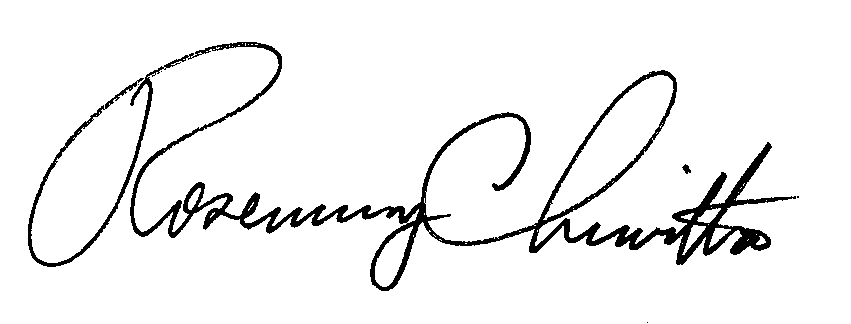 Rosemary ChiavettaSecretaryEnclosureRC:AEL